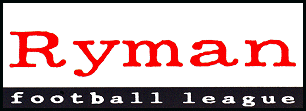 RYMAN FOOTBALL LEAGUE – WEEKLY NEWS AND MATCH BULLETINSeason 2009-2010 No: 17 - : - 30th November 2009MONTHLY AWARDSThe fourth series of the Ryman Football League Monthly Awards, covering November, will be announced on the League’s website on Tuesday, 1st December.The Divisional awards cover:Vandanel Manager of the MonthVandanel Team of the MonthThis season these two awards are being sponsored by Vandanel Sport Ltd, the League’s Official Benchwear Supplier and Preferred Kit Supplier.  As part of the sponsorship of these awards, Vandanel Sport will provide a ‘Manager of the Month’ trophy and Jacket for each Manager of the Month, and a trophy and £100 credit voucher for each Team of the Month.CLUBS MEETINGA meeting of all Clubs will be held on Thursday, 7th January, 2010 at Dartford Football Club, commencing at 7.00 p.m.  An agenda for the meeting will be sent to Clubs in due course.WEEKEND REVIEWThe Ryman League went goal-crazy on Saturday, with no fewer than 118 goals being scored in 31 games – despite the fact that two of them were goalless and 19 teams in all failed to hit the target.  Ten Premier Division games produced 37 goals, ten completed matches in Division One North yielded 38 and there were 39 in 11 Division One South fixtures.  The top scorers were Lowestoft, who hit eight without reply against Leyton, and there were also eight goals at  and at Wingate & Finchley.Four players netted hat-tricks, including a rare penalty treble for a man with the wonderfully-inappropriate name of Fowler!  The rush was started by ’s Joe Nwoko just 13 seconds into their game at Merstham though, remarkably, that was the only goal anywhere before the tenth minute. It finished with 11 goals in added time, the last of them probably by Sanchez Ming of Dulwich who won 4-1 at Whyteleafe in a game that was all square after 90 minutes.Most of the top scorers contributed to the feast, although Croydon Athletic’s Gary Noel, who headed the list for league goals with 13, was involved in one of the 0-0 draws. He was one of two Athletic men to miss penalties and now shares the lead with Kingstonian’s Bobby Traynor. They were among four players who had also scored the most goals in league and cup matches, with 18, until ’s Lyle Taylor scored his second of the day and 19th of the season in added time.When Martin Grant completed his hat-trick for Walton Casuals, taking his tally to 16, he had scored more than half his club’s goals in all competitions this season, although he finished with exactly half when Leon Yarnie scored their 32nd late in the 4-1 win over Chipstead.Ramsgate goalkeeper Danny Twyman scored his side’s 92nd-minute winner and Kento Nakashima, of Harrow, became the first player from  to score in the Ryman League – unless you know better!Premier DivisionAmid Saturday’s made rush of Ryman League goals, it took a single fluke to provide the shock of the afternoon as Dartford’s unbeaten Premier Division record was wrecked by visitors Hornchurch.  Darts had been looking vulnerable at home where, in their last two games, they needed a last-minute equaliser against lowly Bognor and then had to come from 2-0 down to beat Tooting.There was no escape on Saturday after Billy Coyne’s harmless-looking cross three minutes before half-time somehow eluded keeper Andy Young and bounced into the far corner of the net.  It proved to be the only goal of the game.  applied all the pressure in the second half but a determined Urchins defence kept chances to a minimum.Despite seeing their unbeaten run halted after 13 wins and two draws, Darts retained their eight-point lead as nearest rivals  went down 4-2 at Horsham.  A burst of goals either side of half-time tipped the scales after Ade Olorunda had given  the lead. Claude Seanla’s 41st-minute penalty squared it, Pat Harding put Horsham ahead moments before the break and Seanla grabbed his second four minutes after the restart.  Lee Carey quickly replied for the visitors but Harding clinched the points with seven minutes left.Canvey stayed in third place with a convincing 3-0 victory at .  Rob King headed their opener just after the half-hour and James Rowe added a goal in each half, taking his season’s haul to 14.  Bobby Traynor’s 18th of the campaign lifted Kingstonian to fourth with a 1-0 home win over Carshalton.  It came in the 87th minute after the visitors had been on top for much of the game.Sam Gargan hit a superb hat-trick as Sutton thrashed Wealdstone 5-0 and moved into a play-off spot.   Alan Pouton opened the scoring and, after Gargan’s party piece, Steve Watts wrapped it up.  It was only Wealdstone’s second league defeat of the season and they are down in 10th place although, thanks to their FA Cup exploits, they have plenty of games in hand on most of the sides above them.Brian Haule gave Ashford (Middx) a 41st minute lead at home to Tonbridge, who equalised before the break through Liam Harwood and went ahead just after it through Paul Booth.  Two in two minutes just after the hour, from Scott Harrison (his 16th of the season) and Paul Johnson put Ashford 3-2 up and that was how it finished. had their second 5-3 victory of the season, this time at home to Waltham Abbey.  Toby Jinadu gave  an early lead, James Elmes levelled before half-time with a free-kick and Harry Elmes put Abbey in front in the 47th minute.  Ryan Watts made it 2-2 only for Billy Holland to restore Abbey’s advantage.  Jinadu struck again on the hour and further goals by Kento Nakashima and Dewayne Clarke settled it.Two goals in seven first-half minutes by James Parker and Peter Dean were enough for Hendon at Aveley, who replied through Martin Tuohy but could not draw level.  Billericay doubled their win total and moved off the bottom with a 2-0 home victory over Boreham Wood.  Danny Green gave them a half-time lead which Billy Bricknell doubled ten minutes after the break.  The dismissal of James Baker left the hosts with ten men for almost a quarter of the game but they held out.That means that Bognor are back on the bottom after a 3-0 defeat by Tooting at .  The scoresheet was blank until the 63rd minute when, predictably, it was Paul Vines who broke the deadlock.  He added his 18th of the season before Simon Parker completed the scoring at the death.There were more goals at Cray on Sunday, where the 3-2 win over  brought the Ryman League total for the weekend to 123.  A goal down in eight minutes,  were level at half-time through Curtis Robinson and went ahead nine minutes after the break when Sammy Cliff hit their second.  George Porter made it 2-2 with his second of the afternoon and Delano Sam-Yorke grabbed the winner with five minutes to go.Division One NorthGreat Wakering Rovers must be feeling like Private Frazer in Dad’s Army – “We’re doomed, we’re doomed”.  Despite being held to a 2-2 draw at  on Saturday, they are still on top of Division One North.  But  are just one point behind after thrashing Leyton 8-0 and have no fewer than six games in hand.Ty Benjamin gave Wakering the lead midway through the first half but was later sent off, along with ’s Victor Renner.  The double dismissal came just after a quick exchange of goals in which Luke Stanley hit a 65th minute equaliser only for Jimmy Webb to restore Wakering’s advantage moments later.  Shamraz Darr denied the leaders two points with eight minutes left., meanwhile, made hay at the expense of an inexperienced Leyton side with four goals in each half.  Gary McGee started the rout, Scottish international Gary Holt opened his account for the club and Matt Nolan added two before the break.  Andy Fisk got the fifth in the 47th minute and Nolan completed his treble with a 63rd minute penalty.   introduced substitute Ross King at that point and he made it 7-0 within 20 seconds.  Double figures looked very much on the cards but, in the end, the Trawler Boys settled for one more from McGee.There were eight goals at Wingate & Finchley as well, though here visitors Romford managed two of them.  Poor discipline was again costly for Romford, who scored first but conceded three penalties – all converted, would you believe, by Jordan FOWLER - and finished with nine men.  One of the men sent off was Paul White, who headed them into the lead after 15 minutes but was later red-carded for the second time in five days, and the third time this season, with the score at 2-2.  The first dismissal came four minutes before half-time when Jack Barry handled on the goal-line, allowing Fowler to level matters with the first of his rare treble.  Fowler scored a second penalty after 51 minutes only for Kurt Smith to hit straight back.  But, down to nine men, Romford were overwhelmed.  Rob Ursell put Wingate ahead and Fowler completed his spot-kick treble before late goals by Leon Smith and James Gershfield made it 6-2.Wingate are now only one point away from a play-off spot.  The team in their sights are , who went down 2-1 at home to VCD Athletic.  Leroy Huggins scored the only goal of the first half and, after Liam Hope equalised, Meshach Nugent nabbed the winner to lift the  club into the top half of the table.Andy Constable gave Thamesmead the lead immediately after half-time and Danny Moore completed their 2-0 home win over Northwood. That restored Thamesmead to third place, above  whose home game against Heybridge was abandoned at half-time after one of the floodlight pylons failed.  Rocks were leading by a Max Cornhill goal.There were three-goal defeats for the bottom two.  Harlow went down 3-0 at , for whom Lyle Taylor’s second goal of the match, in added time, made his haul 19 for the season.  Ross Wall also scored.  Ware, the team above , crashed 4-1 at home to Potters Bar.  Joe O’Brien put the visitors ahead after 38 minutes and Lewis Payne made it 2-0 after 55.  Phil Turner pulled one back a few minutes later but Ellis Remy restored the two-goal gap with a 70th-minute penalty and scored again at the end.Maldon beat Ilford 4-0.  Steve Wareham gave them a half-time lead which was doubled after 70 minutes by former West Ham junior Jack Jeffery.  Shawn Beveney and Jamie Ricks doubled it again with late goals.  Ade Cole’s 73rd minute goal earned Redbridge a 1-0 home win over Cheshunt while  and Tilbury failed to find the net at all.Division One SouthThere was no change at the top of Division One South on Saturday as the top three all won, though Walton & Hersham, fourth, lost ground on the teams above them as they crashed 5-1 at leaders .   Walton took the lead through Elliott Brathwaite and held it until two minutes before half-time, when Ross Treleaven replied for the Rebels.  That sparked a second-half romp in which Evan Archibald, Jamie Brotherton, Ben Williamson and, in the last minute, Wayne Clarke netted for the home side.Folkestone remain behind them on goal difference with two games in hand after beating Burgess Hill 3-1.  Frankie Chappell and Darren Smith scored in the first half-hour but John Lansdale gave the visitors hope with a penalty before the interval.  It was the only one of the day’s 118 Ryman League goals (and the sixth of the season’s 1,506) to be scored by a John, not long ago the country’s favourite first name.  Josh Vincent hit the  side’s third on the hour.Godalming, in third spot, netted in each half to win 2-0 at Leatherhead.  Graeme Purdy and Glen Stanley, with a penalty, were on target. Croydon Athletic stayed in the play-off places but will want to forget their 0-0 home draw with Horsham YMCA.  Athletic could hardly have asked for better chances to win it but missed a penalty in each half, Chris Piper and Leon Noel the culprits.  Credit, though, to YM keeper Tony di-Bernado who saved both kicks.Two more play-off contenders clashed at Merstham, where Fleet took the lead after no more than 13 seconds.  The home defence made a hash of clearing a right-wing cross and Joe Nwoko helped himself.  Fleet went on to win 2-0, with James Field netting their second after 25 minutes.  But they could have repeated the 6-0 scoreline when the teams met at Fleet in September.  The unlucky Field hit the bar and a post with sizzling long-range efforts before he scored, and he again struck the bar with a 20-yarder in the second half.  Then the bar took another pounding from Leigh Rumbold.There was a sensational finish at Ramsgate.  Goalkeepers usually only join the attack at the death when their sides are behind, but Ramsgate’s Danny Twyman ventured forward in added time with the scores level at 2-2 and proceeded to hit the winner.  The 90 minutes had already been up when Gary Mickelborough denied Corinthian-Casuals a win.  Warren Schulz had scored for Ramsgate after ten minutes, with Scott Hassell and Carlton Murray-Price putting Casuals in front in the second half.Dulwich are only in mid-table but clearly lack of fitness is not their problem.  Their game at Whyteleafe was all square at the end of 90 minutes – but Dulwich won 4-1!  Sol Pinnock, Junior Kadi, with a penalty, and Sanchez Ming were the late marksmen.  They had taken a 12th minute lead through Osa Omabwonyi, the reply coming eight minutes later as Mark Hammond scored from the spot.  And that was the way it looked set to finish.There was a late flourish, too, from Sittingbourne.  Already leading  by Elliott Bradbrook’s 41st-minute goal, they finished 3-0 up after Colin Richmond netted in the 88th minute and Elie Kayembe scored in added time.Whitstable climbed off the bottom by beating Ashford 3-0.  Sam Denly scored twice in the first half and Joe Hitchings added another on the hour.  That lifted Whitstable to 20th place, above their victims and new bottom club Chipstead, who went down 4-1 at Walton Casuals after taking an early lead through Reggie Savage.  Martin Grant replied with a hat-trick by the 52nd minute, at which point he had scored 16 of his side’s 31 goals this season.  Leon Yarnie netted the 16th for ‘the rest’ with five minutes to go.’s promotion bid had been hit by a run of four defeats but they returned to winning ways with a 3-1 success at Metropolitan Police.  Quickfire goals by Brendon Cass, after 17 minutes, and Matt Solly, three minutes later, gave  the edge.  The second half was ten-a-side after the home side’s Gary Drewett and ’s Ben Payne had a disagreement just before the interval.  Steffan Gaisie added a third for the visitors before Craig Brown’s consolation effort.Ryman Youth LeagueThe weather reduced this week’s Ryman Youth League action to a handful of games, two of them in the West Division.  Walton & Hersham gained their first point of the season in a 1-1 draw with .  They hoped for three when George Griffiths gave them the lead midway through the second half but Luke Gambin replied eight minutes later.Leaders Ashford (Middx), meanwhile, took a fourth-minute lead through Mark Bitmead at home to , who replied quickly through Darren Millard.  Alfie Arthur then gave the visitors a 2-1 lead just after the half-hour mark and that was the end of the scoring.  Ashford stay at the top, with  one of three teams just a point behind them.There was a first win for Leatherhead in the South section, 2-0 against Horsham.  Max Bajeux put them ahead after 33 minutes and Kieran Lunn notched the second two minutes after the break.Carshalton beat Whyteleafe 3-1 in the only Central Division game this week.  All their goals came in the first half from Bane Dundavan, Jimmy Hearne and Tyler Chambers.  Whyteleafe managing a consolation with 20 minutes to go. CHAMPIONSHIP MANAGER CUP - FOURTH ROUND DRAWThe draw for the Fourth Round of The Championship Manager Cup will be published on the League’s website on Friday, 11th December.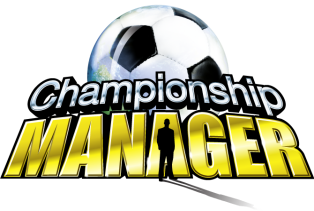 Matches are to be played week commencing Monday, 11th January, 2010.  The quarter-finals are dated for week beginning Monday, 8th February, 2010, and the semi-finals week beginning Monday, 1st March, 2010.The Final will be played on Wednesday, 24th March, 2010.BUY.AT/ISTHMIANMoney saving Christmas offers from www.buy.at/isthmian Save time and buy your Christmas presents online.  Buy all of your gifts through our online shop and Isthmian Football League will receive a percentage of what you spend.Every purchase made via www.buy.at/isthmian will result in a donation to Isthmian Football League, don’t forget every purchase counts!RESULTS	RESULTS Monday, 23rd November, 2009Premier DivisionAveley	Postponed	Bognor Regis Town(Waterlogged pitch)Tuesday, 24th November, 2009Premier DivisionCanvey Island	1 - 1	Tonbridge Angels	251Rowe 21	Minshull 75Cray Wanderers	1 - 0	 United	211Luckett 30	3 - 2	Tooting & Mitcham United	871Hayes 35, 47,  83	Byatt 12, P. Vines 24Harrow Borough	2 - 0	Boreham Wood	103Clarke 71, 88Division One North	2 - 2	Romford	122Okojie 26, Parmenter 42	Senghore 45, Smith 65 	2 - 1	 Rangers	182Watson 7 (og), Hall 45	Hopkins 11Great Wakering Rovers	1 - 0	Thamesmead Town	84Webb 35Leyton	0 - 1	Ilford	39	Gallen 24	2 - 1	Wingate & Finchley	65 6, Beverney 25	Rifat 76Northwood	2 - 2	Heybridge Swifts	88Peacock 5, Orphanou 79	Malton 8, Fisher 42  	0 - 3	East  United	42	Cornhill 23, Higgins 73, 75Tilbury	4 - 1	 	87Keith 34, Barnett 59, 69,	 48Gordon 84VCD Athletic	1 - 0		67Hegley 73Ware	2 - 2	Redbridge	91Wade 40, Turner 85	Georgiou 34, Diaczuk 52Division One South	0 - 1	Ramsgate	133	Tsangarides 75Croydon Athletic	3 - 2		104Bolarinwa 8, Godfrey 21,	Field 88, 90Noel 42Dulwich Hamlet	0 - 2		103	Harper 37, Curd 84	2 - 1	Chipstead	93Williams 38, 51	Rivers 16Leatherhead	1 - 2	Folkestone Invicta	125Terry 6	Austin 2, Everitt 81Merstham	2 - 2	Horsham YMCA	110Maan 70, Carley 86	Geddes 85, Huckett 90Walton & Hersham	1 - 1	Whyteleafe	110Charles 51	Oakins 81 	1 - 0	 	100Cornhill 90	3 - 0	Corinthian-Casuals	223Woodburn 3, Johnson 51,Brotherton 85FA Trophy – Third Round Qualifying ReplaysAFC Hornchurch	1 - 2		370Dormer 78	Lock 47, Glover 55Carshalton Athletic	3 - 1	Weston Super Mare	214Beaney 9, 63, Jolly 23	 70Hitchin Town	0 - 1	Billericay Town	219	Baker 39The Championship Manager Cup – Third RoundWealdstone	2 - 2	Metropolitan Police	101(After extra time - Wealdstone won 3-1 on taking kicks from the penalty mark)Ngoyi 12, Mpi 15	Ismail 45, Locke 49 (pg)Wednesday, 25th November, 2009Division One North 	1 - 2		59Boyle-Renner 84	Nolan 37 (pen), Mitchell 41Division One South	Postponed	Walton Casuals(Waterlogged pitch)Isthmian Veterans Cup – First RoundRedbridge	Postponed	Great Wakering Rovers(Waterlogged pitch) Senior Cup – Second Round United	Postponed	 United(Waterlogged pitch)Saturday, 28th November, 2009Premier Division (Middx)	3 - 2	Tonbridge Angels	258B Haule 41, Harrison 61,	Harwood 44, Booth 48Johnson 63Aveley	1 - 2	Hendon	138Tuohy 65	Parker 23, Dean 30Billericay Town	2 - 0	Boreham Wood	305Green 37, Bricknell 55 (pen)Bognor Regis Town	0 - 3	Tooting & Mitcham United	431	P. Vines 63, 75, Parker 90	0 - 1	AFC Hornchurch	1224	Coyne 42Harrow Borough	5 - 3	 Abbey	131Jinadu 12, 60,  52	J. Elmes 39, H. Elmes 47,Nakashima 67, Clarke 84	 58Horsham	4 - 2	 United	329Seanla 41 (pen), 49,	A Olorunda 27, Carey 53Harding 45, 83	Kingstonian	1 - 0	Carshalton Athletic	380Traynor 87 United	0 - 3	Canvey Island	301	King 32, Rowe 42, 75Sutton United	5 - 0	Wealdstone	698Pouton 17, Gargan 22, 48, 66, 90Division One North	0 - 0	Tilbury	73 Rangers	3 - 0	 Town	117 18, 90, Wall 71 United	(A) 1 - 0	Heybridge Swifts	147(Match abandoned at half-time due to a floodlight failure)Cornhill 25	1 - 2	VCD Athletic	205Hope 57	Huggins 20, Nugent 70	8 - 0	Leyton	701McGee 15, 76, Holt 31,Nolan 36, 43, 63 (pen),Fisk 47, King 64	4 - 0	Ilford	65 20, Jeffery 70,Beveney 84, Ricks 86Redbridge	1 - 0		48Cole 73	2 - 0	Northwood	51Constable 46, Moore 79 Forest	2 - 2	Great Wakering Rovers	41Stanley 65, Darr 82	Benjamin 25, Webb 66Ware	1 - 4		142Turner 58	O’Brien 38, Smith 55,	Remy 70 (pen), 90Wingate & Finchley	6 - 2	Romford	82Fowler 41, 51, 65 (3 pens),	White 15, Smith 53Ursell 62. Smith 81,Gershfield 89Division One SouthCroydon Athletic	0 - 0	Horsham YMCA	106Folkestone Invicta	3 - 1	Burgess Hill Town	266Chappell 17, Smith 27,	 39Vincent 61Leatherhead	0 - 2	Godalming Town	130	Purdy 31, Stanley 65Merstham	0 - 2	Fleet Town	128	Nwoko 1, Field 25Metropolitan Police	1 - 3		75Brown 75	Cass 17, Solly 20,	Gaisie 70Ramsgate	3 - 2	Corinthian-Casuals	177Schulz 10, Mickelborough 90,	Hassell 52, Murray-Price 81Twyman 90Sittingbourne	3 - 0	 Town	128Bradbrook 41,  88,Kayembe 90Walton Casuals	4 - 1	Chipstead	71Grant 14, 25, 52,	Savage 10Yarnie 85	3 - 0	Ashford Town	193Denly 27, 39, Hitchings 60Whyteleafe	1 - 4	Dulwich Hamlet	140 20 (pen)	Obamwonyi 12, Pinnock 90	Kadi 90 (pen), Ming 90Worthing	5 - 1	Walton & Hersham	327Treleaven 43, Archibald 54,	Braithwaite 28Brotherton 73, Williamson 78,Clarke 90Sunday, 29th November, 2009Premier DivisionCray Wanderers	3 - 2		179Porter 8, 74, Sam-Yorke 85	Robinson 37, Cliff 54FIXTURES	FIXTURESMonday, 30th November, 2009Division One SouthWalton Casuals vs. Horsham YMCA Senior Cup – Fourth RoundAveley vs. Billericay Town Senior Cup – Second RoundKingstonian vs. Tuesday, 1st December, 2009Premier DivisionHendon vs. HorshamSutton United vs. Tooting & Mitcham UnitedDivision One North vs. NorthwoodHeybridge Swifts vs. VCD AthleticDivision One SouthCroydon Athletic vs. Walton & HershamFolkestone Invicta vs. Ramsgate  vs. Leatherhead vs. Corinthian-CasualsThe Championship Manager Cup – Third RoundWingate & Finchley vs.  Senior Cup – Fourth Round Rangers vs.  United vs. AFC Hornchurch Abbey vs. Pitsea & BowersHertfordshire Senior Cup – First RoundOxhey Jets vs.   vs. St. Margaretsbury vs. Ware Senior Cup – Second RoundCarshalton Athletic vs. Badshot LeaMerstham vs.  (Middx)Wednesday, 2nd December, 2009Division One NorthIlford vs. Division One South  vs. Saturday, 5th December, 2009Premier DivisionAFC Hornchurch vs. Sutton UnitedBoreham Wood vs.  (Middx) vs. HorshamCarshalton Athletic vs. Aveley United vs. Cray Wanderers vs.  BoroughTonbridge Angels vs. Billericay TownTooting & Mitcham United vs.  United Abbey vs. Bognor Regis TownWealdstone vs. Division One NorthCheshunt vs.  RangersGreat Wakering Rovers vs. Ware  vs. Heybridge Swifts vs. RedbridgeIlford vs. Leyton vs. Northwood vs.    vs. Romford vs.  UnitedTilbury vs. VCD Athletic vs. Wingate & FinchleyDivision One South vs. Metropolitan Police vs. Ramsgate  vs. Chipstead vs. LeatherheadCorinthian-Casuals vs. Walton CasualsDulwich Hamlet vs.  vs. Merstham vs. Whyteleafe vs. Croydon AthleticHorsham YMCA vs. Folkestone InvictaWalton & Hersham vs. SittingbourneSunday, 6th December, 2009Premier DivisionKingstonian vs. HendonTuesday, 8th December, 2009Premier DivisionAFC Hornchurch vs. KingstonianDivision One NorthWare vs.  UnitedDivision One SouthChipstead vs. The Championship Manager Cup – Third Round Rangers vs. Billericay Town vs. AveleyHorsham vs. Horsham YMCALeatherhead vs. Bognor Regis Town United vs. Tilbury  vs. Sittingbourne vs. Tonbridge Angels vs.  Senior Cup – Fourth Round vs. Dagenham & RedbridgeRedbridge vs.  UnitedHampshire Senior Cup – Third Round vs. New Milton Town Senior Cup – Third RoundWelling United vs. Croydon AthleticMiddlesex Senior Cup – Second Round vs. Harefield United &  Borough vs. NorthwoodHanworth Villa vs. Hendon Borough vs. Bedfont GreenWealdstone vs.  United Senior Cup – Second RoundChipstead vs. Walton CasualsMolesey vs. Walton & Hersham vs. WhyteleafeWednesday, 9th December, 2009Division One South vs. SittingbourneThe Championship Manager Cup – Third Round  vs. Ryman Womens Cup – Second Round  vs. Isthmian Veterans Cup – First RoundMetropolitan Police vs. NorthwoodMolesey vs. Sutton UnitedSaturday, 12th December, 2009Premier Division (Middx) vs. AFC HornchurchAveley vs. HorshamBognor Regis Town vs. Cray Wanderers vs.  BoroughDartford vs.  AbbeySutton United vs. KingstonianTonbridge Angels vs. WealdstoneTooting & Mitcham United vs.  UnitedDivision One North vs. WareCheshunt vs.  Rangers vs. Wingate & Finchley vs. RomfordIlford vs. VCD AthleticLeyton vs.   vs. Redbridge vs.   vs.  UnitedTilbury vs. Heybridge SwiftsDivision One South vs. Metropolitan PoliceCorinthian-Casuals vs. WhyteleafeCroydon Athletic vs. Folkestone Invicta vs. Walton & Hersham  vs. Horsham YMCA vs. ChipsteadLeatherhead vs. Merstham vs. Dulwich HamletRamsgate vs. Sittingbourne vs. Walton Casuals vs. FA Trophy – First Round ProperAFC  vs. Boreham WoodCarshalton Athletic vs. Northwood United vs. HistonRushden & Diamonds vs. Billericay TownMonday, 14th December, 2009 Senior Cup – Second RoundTooting & Mitcham United vs. Sutton UnitedTuesday, 15th December, 2009Premier DivisionHendon vs.  United vs. Billericay TownTonbridge Angels vs.  BoroughWealdstone vs. HorshamDivision One NorthEast Thurrock United vs.   vs. Thamesmead vs.  RangersWare vs. Division One SouthChipstead vs. Dulwich HamletHorsham YMCA vs. Isthmian League Cup – Third RoundAFC Hornchurch vs.   vs.  United vs. Croydon AthleticWalton & Hersham vs. Walton CasualsWhyteleafe vs.  Senior Cup – Third RoundMetropolitan Police vs. Wingate & FinchleyMiddlesex Senior Cup – Second RoundUxbridge vs.  (Middx) Senior Cup – Third RoundWhitehawk vs. Wednesday, 16th December, 2009Division One NorthIlford vs. NorthwoodIsthmian Veterans Cup – First RoundRedbridge vs. Great Wakering Rovers Senior Cup – Second RoundBrimsdown Rovers vs. RedbridgeSaturday, 19th December, 2009Premier DivisionAFC Hornchurch vs. Tonbridge Angels  vs.  BoroughCarshalton Athletic vs.  UnitedCray Wanderers vs. Aveley United vs. Boreham WoodHendon vs. Bognor Regis TownHorsham vs. Kingstonian vs.  (Middx) vs. Sutton United Abbey vs. Tooting & Mitcham UnitedWealdstone vs. Billericay TownDivision One North United vs. Leyton  vs. Great Wakering Rovers vs. Heybridge Swifts vs. Ilford  vs.  vs. TilburyRomford vs. VCD Athletic vs. Northwood  vs. Ware vs.  RangersWingate & Finchley vs. RedbridgeDivision One South vs. Croydon Athletic  vs. Chipstead vs. Corinthian-CasualsDulwich Hamlet vs. Folkestone Invicta vs. Walton Casuals vs. RamsgateMetropolitan Police vs. MersthamWalton & Hersham vs. Horsham YMCA  vs. Whyteleafe vs. Sittingbourne vs. LeatherheadLEAGUE TABLES	As at Saturday, 28th November 2009PREMIER DIVISION	P	W	D	L	F	A	Pts	GDDartford	16	13	2	1	48	12	41	+36 Hastings United	18	10	3	5	29	23	33	+6 Canvey Island	17	8	4	5	25	19	28	+6 Kingstonian	17	9	1	7	33	33	28	+0 Sutton United	15	8	1	6	26	16	25	+10 Tonbridge Angels	17	7	4	6	31	30	25	+1 Ashford Town (Middx)	18	7	4	7	29	32	25	-3 Horsham	14	7	2	5	27	20	23	+7 Tooting & Mitcham United	15	7	2	6	23	20	23	+3 Wealdstone	13	6	5	2	18	16	23	+2 Boreham Wood	16	7	2	7	17	15	23	+2 Harrow Borough	16	6	4	6	25	24	22	+1 Carshalton Athletic	16	6	4	6	28	29	22	-1 Maidstone United	17	6	4	7	20	22	22	-2 AFC Hornchurch	16	5	4	7	19	22	19	-3 Aveley	15	5	3	7	29	30	18	-1 Cray Wanderers	18	5	3	10	21	34	18	-13 Hendon	14	5	2	7	21	24	17	-3 Margate	15	5	2	8	19	30	17	-11 Waltham Abbey	18	4	5	9	21	34	17	-13 Billericay Town	14	2	6	6	9	18	12	-9 Bognor Regis Town	17	2	5	10	14	29	11	-15 DIVISION ONE NORTH	P	W	D	L	F	A	Pts	GDGreat Wakering Rovers	20	10	6	4	38	30	36	+8 Lowestoft Town	14	11	2	1	38	7	35	+31 Thamesmead Town	18	10	3	5	30	19	33	+11 East Thurrock United	14	10	1	3	35	12	31	+23 Enfield Town	18	8	5	5	31	27	29	+4 Wingate & Finchley	17	8	4	5	33	20	28	+13 Tilbury	18	7	6	5	27	19	27	+8 Concord Rangers	14	8	2	4	28	15	26	+13 Potters Bar Town	16	8	2	6	20	19	26	+1 VCD Athletic	17	7	3	7	21	24	24	-3 Ilford	17	7	2	8	15	23	23	-8 Northwood	15	6	4	5	22	19	22	+3 Maldon Town	17	6	4	7	26	25	22	+1 Waltham Forest	16	5	6	5	19	25	21	-6 Heybridge Swifts	17	5	5	7	22	26	20	-4 Brentwood Town	17	5	4	8	21	23	19	-2 Redbridge	17	4	7	6	22	26	19	-4 Cheshunt	18	6	0	12	21	36	18	-15 Leyton	18	4	6	8	18	35	18	-17 Romford	19	5	2	12	28	45	17	-17 Ware	18	2	5	11	17	36	11	-19 Harlow Town	17	2	5	10	18	39	1	-21  Town FC deducted ten pointsDIVISION ONE SOUTH	P	W	D	L	F	A	Pts	GDWorthing	19	13	1	5	42	22	40	+20 Folkestone Invicta	17	12	4	1	24	9	40	+15 Godalming Town	16	11	2	3	33	18	35	+15 Walton & Hersham	17	9	4	4	26	20	31	+6 Croydon Athletic	15	8	5	2	36	16	29	+20 Fleet Town	17	9	2	6	32	21	29	+11 Merstham	17	8	3	6	30	29	27	+1 Chatham Town	19	8	3	8	32	34	27	-2 Ramsgate	16	7	4	5	25	20	25	+5 Metropolitan Police	18	5	7	6	28	23	22	+5 Sittingbourne	15	6	4	5	21	18	22	+3 Dulwich Hamlet	18	5	7	6	27	29	22	-2 Burgess Hill Town	15	6	3	6	21	21	21	+0 Corinthian-Casuals	18	6	3	9	29	33	21	-4 Whyteleafe	18	6	2	10	26	25	20	+1 Walton Casuals	16	5	4	7	21	24	19	-3 Leatherhead	15	5	3	7	17	16	18	+1 Horsham YMCA	16	3	6	7	15	30	15	-15 Eastbourne Town	17	3	5	9	17	26	14	-9 Whitstable Town	17	4	1	12	12	35	13	-23 Ashford Town	16	2	5	9	17	44	11	-27 Chipstead	16	2	4	10	12	30	10	-18 PLAYER MOVEMENTSPlayers Registered to date:	3,300New Players Registered the week:	59Player	From	To	DateBarnard, Donny	AFC Hornchurch	Tilbury	24th November 2009Batchelor, Fabian	Tooting & Mitcham Utd		27th November 2009Beer, Jamie	Walton & Hersham	Leatherhead	26th November 2009Bentley, Alex	Dagenham & Redbridge	Aveley	27th November 2009(short term loan)Blewitt, Darren L.	Aveley		24th November 2009Bradshaw, Craig	Leatherhead	Horsham	27th November 2009Cuff, Tony	Leatherhead	Sutton United	26th November 2009Di Barnardo, Anthony		Horsham YMCA	27th November 2009Drisdale, Bradley	Ilford	Ware	24th November 2009Ebsworth, Darren	 Rangers	 United	28th November 2009Etienne-Clarke, Joel		Leyton	27th November 2009Fisher, Grant	Torquay United	Kingstonian	28th November 2009(work experience)Guest, John R.		Cray Wanderers	24th November 2009Gunner, Dean S.	Leatherhead	Walton Casuals	27th November 2009Kinch, Scott	Cray Wanderers	 Rangers	24th November 2009Lewis, Ben		Croydon Athletic	24th November 2009Lyons, Tom	Dulwich Hamlet	Horsham	27th November 2009Marshall, Luke W.		Ware	24th November 2009Martin, 	Harrow Borough		24th November 2009Morris, Rico	Walton & Hersham	Leatherhead	27th November 2009Morris-Sanders	Heybridge Swifts	Aveley	24th November 2009Nicholson, Tevel		Tooting & Mitcham Utd	27th November 2009, James T.		Sutton United	20th November 2009(short term loan)Paka, Benson	 		24th November 2009Simpson, Matt	Horsham YMCA		27th November 2009Sintim, Daniel	Woking		27th November 2009(short term loan)Stadhart, Cha M.G.	Leyton	Aveley	24th November 2009Stimson, Charlie		Redbridge	27th November 2009(work experience)Thomas, Bradley	Sutton United	Hendon	27th November 2009Wilson, Liam		Leyton	27th November 2009FIXTURE CHANGES TABLEPremier DivisionDivision One NorthDivision One SouthRYMAN YOUTH LEAGUERESULTS	RESULTS Monday, 23rd November 2009East DivisionTonbridge Angels	Postponed	Tilbury	South Division  	Postponed		West DivisionHayes & Yeading United	Postponed	 &  Borough	 Youth Cup – Second Round	0 - 4	Croydon Athletic		Henry 18, 78, Guthrie 20, Bada 37Kingstonian	Postponed	Colliers Wood United	Tuesday, 24th November 2009South DivisionHorsham YMCA	Postponed		West DivisionWoking	Postponed	 Borough	Wednesday, 25th November 2009Central DivisionCarshalton Athletic	3 - 1	Whyteleafe	28Bane 22, Hearn 27,	Tetteh 70Chambers 45Corinthian-Casuals	Postponed	Kingstonian	East DivisionWelling United	Postponed	Cray Wanderers	West Division  (Middx)	1 - 2		74Bitmead 4	Millard 9, Arthur 31Walton & Hersham	1 - 1	AFC 	35 67	Gambin 75 Youth Cup – Second RoundRedhill	3 - 7	Sutton United	60Oloyede 4, 34, Grinham 57	 5, Gallagher 17, 39,	Halili 20, 74, 78, 79Thursday, 26th November 2009East Division United	Postponed	Bromley	South DivisionLeatherhead	2 - 0	Horsham	45Bajeux 33, Lunn 47Kingstonian	3 - 3	Colliers Wood United	30(After extra time – Colliers Wood United won 5-4 on taking kicks from the penalty mark)Francis 21, 42, Summers 31	Pink 46, 71, Pepperrell 79Sunday, 29th November 2009 Youth Cup – Third RoundEastbourne Borough			Ringmer	Postponed	Horsham	Shoreham		Lewes	RYMAN YOUTH LEAGUEFIXTURES	FIXTURESMonday, 30th November 2009Lucas Fettes Youth Cup – First Round  vs.  BoroughWednesday, 2nd December 2009Central DivisionCorinthian-Casuals vs. KingstonianLucas Fettes Youth Cup – First Round (Middx) vs. Boreham WoodLucas Fettes Youth Cup – Second RoundWalton & Hersham vs. Thursday, 3rd December 2009Lucas Fettes Youth Cup – Second RoundAveley vs. TilburyLeatherhead vs. Monday, 7th December 2009Lucas Fettes Youth Cup – Second Round &  Borough vs. AFC Lewes vs. Horsham YMCATuesday, 8th December 2009West DivisionWoking vs. Wednesday, 9th December 2009East DivisionTilbury vs. Tonbridge AngelsLucas Fettes Youth Cup – Second RoundCarshalton Athletic vs. Cray WanderersSutton United vs. Thursday, 10th December 2009Lucas Fettes Youth Cup – Second Round  vs. Tuesday, 15th December 2009West DivisionWoking vs.  (Middx)Wednesday, 16th December 2009South DivisionLewes vs. HorshamLucas Fettes Youth Cup – Second RoundDulwich Hamlet vs. Tooting & Mitcham UnitedTonbridge Angels vs. Thursday, 17th December 2009Lucas Fettes Youth Cup – Second RoundMerstham vs. Croydon AthleticMonday, 21st December 2009Lucas Fettes Youth Cup – Second RoundMetropolitan Police vs. KingstonianYOUTH LEAGUE TABLES	As at Saturday, 21st November 2009CENTRAL DIVISION	P	W	D	L	F	A	Pts	GDTooting & Mitcham United	7	5	0	2	19	13	15	+6 Croydon Athletic	5	2	3	0	10	8	9	+2 Kingstonian	4	2	2	0	11	6	8	+5 Carshalton Athletic	7	2	2	3	14	15	8	-1 Corinthian-Casuals	6	2	1	3	12	11	7	+1 Sutton United	3	1	2	0	5	4	5	+1 Whyteleafe	8	0	5	3	14	20	5	-6 Chipstead	4	0	1	3	6	14	1	-8 EAST DIVISION	P	W	D	L	F	A	Pts	GDCray Wanderers	6	5	0	1	12	7	15	+5  United	4	4	0	0	20	2	12	+18 Bromley	5	3	1	1	7	4	10	+3 Tilbury	4	1	2	1	4	5	5	-1 	5	1	1	3	3	7	4	-4 Tonbridge Angels	7	1	1	5	10	15	4	-5 Welling United	5	0	1	4	3	19	1	-16 SOUTH DIVISION	P	W	D	L	F	A	Pts	GDLewes	6	6	0	0	26	7	18	+19 Eastbourne Town	7	3	3	1	22	12	12	+10 Worthing	7	3	2	2	18	13	11	+5 Leatherhead	7	2	3	2	11	12	9	-1 Horsham	7	2	2	3	11	16	8	-5 Burgess Hill Town	5	0	1	4	3	15	1	-12 Horsham YMCA	5	0	1	4	1	17	1	-16 WEST DIVISION	P	W	D	L	F	A	Pts	GDAshford Town (Middx) 	6	4	1	1	21	5	13	+16 Woking	5	4	0	1	13	5	12	+8 Staines Town	5	4	0	1	13	7	12	+6 Hampton & Richmond Borough	8	4	0	4	17	18	12	-1 Hayes & Yeading United	5	3	1	1	13	10	10	+3 AFC Wimbledon	5	2	1	2	8	7	7	+1 Walton & Hersham	7	0	1	6	5	22	1	-17 Harrow Borough	5	0	0	5	3	19	0	-16 HANDBOOK AMENDMENTSHEYBRIDGE SWIFTS FCHeybridge Swifts Football Club have a new Press Officer - Dave Buckingham, contact details telephone 07807 060271 e-mail press.heybridgeswifts@hotmail.co.ukRAMSGATE FCWith effect from Tuesday 1st December, Kevin Barham, Fixture and Match Secretary of  Ramsgate Football Club, will have a new Mobile Phone Number – 0752 523 6904.WARE FCWare Football Club have a new Secretary – Fred Plume, 107 Bynghams, Harlow, Essex CM19 5NT – telephone 0796 702 2714; e-mail: fredplume@hotmail.com

Paul Halsey is no longer the first team manager and has been replaced by Tony Faulkner - telephone 0778 603 1543.NOTICEBOARDAPPOINTMENT OFFICER AVAILABILITYDave Cook will be on annual leave between 5.00pm on Friday 13th November and 9.00am on Tuesday 1st December.  During this time, regarding fixtures and appointments For emergencies only, please contact Chris Wildey during Monday to Friday office hours and at other times, John Jones, up to 7.00 pm in the evenings and 11.00 am on Saturday mornings. TOWN FCClub Secretary Ray Stevens is unavailable from Sunday, 15th November to Tuesday, 1st December, 2009.  Please contact Ken Hobbs or John Leyden during this period.CUP COMPETITIONSISTHMIAN VETERANS CUPFirst RoundRedbridge vs. Great Wakering Rovers – 16th December 2009Bromley vs.  UnitedMolesey vs. Sutton United – 9th December 2009Metropolitan Police vs. Northwood – 9th December 2009Second Round vs. Redbridge or Great Wakering RoversBromley or Maidstone United vs.  AthleticMetropolitan Police or Northwood vs. KingstonianWhyteleafe vs. Molesey or Sutton UnitedRYMAN WOMENS CUPFirst Round  vs. Wingate & Finchley vs.  – 0-8Second Round  or  vs. Metropolitan Police  vs.  – 9th December 2009Billericay Town vs.  vs. Leyton – 0-1LUCAS FETTES YOUTH CUPT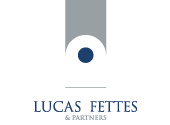 First RoundAFC  vs. Horsham – 7-0 (Middx) vs. Boreham Wood – 3rd December 2009Aveley vs. Redbridge - 4-0 vs. Billericay Town – 5-3 vs. Sutton United – 0-3Corinthian-Casuals vs. Cray Wanderers – 1-5Croydon Athletic vs. Bromley – 5-3  vs.  Borough – 30th November 2009Folkestone Invicta vs.  – 1-2Leatherhead vs. Chipstead – 4-1Northwood vs. Wealdstone – 0-1 vs. Welling United - 2-0 Abbey vs. Wingate & FinchleyWhyteleafe vs.  – 2-4Second Round (Middx) or Boreham Wood vs. Hayes & Yeading UnitedAveley vs. Tilbury – 3rd December 2009  vs.  Abbey or Wingate & FinchleyCray Wanderers vs. Carshalton Athletic – 9th December 2009Dulwich Hamlet vs. Tooting & Mitcham United – 16th December 2009  or  Borough vs. Wealdstone &  Borough vs. AFC  – 7th December 2009Leatherhead vs.  – 3rd December 2009Lewes vs. Horsham YMCA – 7th December 2009 United vs. RamsgateMerstham vs. Croydon Athletic – 17th December 2009Metropolitan Police vs. Kingstonian – 21st December 2009Sutton United vs.  – 9th December 2009  vs.  – 3rd December 2009Tonbridge Angels vs.  – 16th December 2009Walton & Hersham vs.  – 3rd December 2009CLUB GOSSIPCORINTHIAN-CASUALS FCCorinthian-Casuals Football Club have announced they will be supporting Help for Heroes.  Help for Heroes is a charity which supports our wounded service men and tries to help their recovery and improve their quality of life.  So far the charity has raised over £23 million pounds which has funded:Army Recovery Centres
Not Forgotten Association
Deptherapy
British Limbless Ex-Servicemen’s Association
Erskine Hospital
Skill Force
Troop Aid
Battle Back
Combat Stress
Selly Oak Patients Welfare Fund
Soldiers, Sailors, Airmen and 
Help for Heroes website states, ‘We spend every penny possible on making grants that aim to provide practical, direct support for our wounded. Our current focus is for grants to create a series of regional Recovery Houses to be built across the  and serve as the last stage of rehabilitation before a serviceman, or woman, returns to their unit or transits back into civilian life. Our current target for this is to raise £20 million by October 2010 and while the support has been amazing, there is still a way to go.

”We do, of course, have running costs but for our first year we kept these so low that 98p from every £1 donated was available for grants and we aim to continue operating at a similar level.”

The club in the absence of a sponsor have decided to follow ’s example of having a shirt partner (UNICEF) and will play with “Help for Heroes” across the shirts.  A collection will be held at each match, home and away, in order to try and raise funds for this worthwhile charity.HENDON FCHendon Football Club's run of poor form was highlighted on Saturday when they lost three Ryman League Premier Division fixtures in just 20 minutes. First Billy Holland scored what proved to be the winner for Waltham Abbey against the Greens at Capershotts. Then  grabbed an equaliser at home to Carshalton Athletic to force a replay in the FA Trophy. Then Maidstone United held on to defeat Bromley in the same competition.It meant that Hendon lost to the Abbots, their Tuesday night fixture at home to the Robins was lost as the Trophy replay takes priority and the 9 December game at the Homelands, Ashford (the Stones' home) was lost for the same reason.At least Hendon will have the chance to win the games against Carshalton and  when they are rearranged.SITTINGBOURNE FCSittingbourne Football Club have announced that they have a new main sponsor: Hidson’s of Rainham, Nissan, Kia, SEAT and Citroen dealers.WEEKLY STATS ATTACKTop Goalscorers (League goals only)(As at Saturday, 21st November 2009)PREMIER DIVISION	Lge GoalsBobby Traynor	Kingstonian	13Lee Burns		12Paul Vines	Tooting & Mitcham Utd	11James Rowe	Canvey Island	11Byron Harrison	 (Middx)	10Martin Tuohy	Aveley	10Ade Olorunda	 United	10Carl Rook	Tonbridge Angels	9Richard Jolly	Carshalton Athletic	8James Pinnock	 United	8Sam Gargan	Sutton United	8Claude Seanla	Horsham	8Craig Faulconbridge	Carshalton Athletic	7Lloyd Blackman		7Rob Haworth		7Paul Booth	Tonbridge Angels	7Billy Holland	 Abbey	7Dewayne Clarke	 Borough	7Pat Harding	Horsham	7DIVISION ONE  GoalsNeil Richmond	Great Wakering Rovers	11Andrew Constable		10Lyle Taylor	 Rangers	10Stuart Blackburne		9Leon Smith	Wingate & Finchley	9Leon Diaczuk	Redbridge	9Sam Higgins	 United	8Matt Nolan		8Danny Gabriel	 Forest	7Shayne Wyllie		7Rikki Cable		7DIVISION ONE  GoalsGary Noel	Croydon Athletic	13Martin Grant	Walton Casuals	10Hicham Akhazzan	Sittingbourne	9Mark Anderson		9Jamie Brotherton		9Sam Butler	Whyteleafe	8Warren Schulz	Ramsgate	8Gary Mickelborough	Ramsgate	8Brendan Cass		8Ben Godfrey	Croydon Athletic	7YOUTH LEAGUE	Lge GoalsNathan Faulkes	 United	11Joshua Cover	Tooting & Mitcham Utd	9David Herbert		7Mark Bitmead	 (Middx)	7Marcus Harley		6Patrick O’Sullivan	Horsham	6Hat-trick heroes(Week beginning Monday, 16th November 2009)This week’s Ryman League hat-trick star is:Craig Carley	MersthamSam Gargan	Sutton UnitedMatt Nolan	Jordan Fowler	Wingate & FinchleyMartin Grant	Walton CasualsThis week’s Ryman Youth League four goal hero is:Joshua Cover	Tooting & Mitcham UnitedBest Attendances – Club by Club(As at Saturday, 21st November 2009)PREMIER DIVISION1,326	Dartford vs.  Borough	3rd October 2009717	 United vs. 	22nd August 2009648	Sutton United vs. Wealdstone	28th November 2009653	 vs. 	18th August 2009569	Carshalton Athletic vs. 	19th September 2009541	Aveley vs. 	24th October 2009DIVISION ONE NORTH712	 v VCD Athletic	21st November 2009255	  v 	14th November 2009230	 v Great Wakering Rovers	15th August 2009218	 v Romford	15th August 2009216	Great Wakering Rovers v 	10th October 2009212	VCD Athletic v 	31st August 2009DIVISION ONE SOUTH365	Folkestone Invicta v 	21st November 2009327	 v Walton & Hersham	28th November 2009322	   v 	16th August 2009317	Croydon Athletic v Merstham	10th October 2009274	Dulwich Hamlet vs. 	10th October 2009229	 vs. Metropolitan Police	10th October 2009Wins Analysis(As at Saturday, 21st November 2009)PREMIER DIVISIONMatches Played:	176Home Wins	69	39.2 %Away Wins	71	40.3 %Draws	36	20.5 %Home Goals	265Away Goals	267Total Goals	532Goals per game	3.02DIVISION ONE NORTHMatches Played:	186Home Wins	78	44.1 %Away Wins	65	33.3 %Draws	41	22.6 %Home Goals	305Away Goals	245Total Goals	550Goals per game	2.96DIVISION ONE SOUTHMatches Played:	184Home Wins	78	42.4 %Away Wins	65	35.3 %Draws	41	22.3 %Home Goals	297Away Goals	 246Total Goals	543Goals per game	2.95League Form Guide (Last six matches)PREMIER DIVISION	W	D	L	F	A	Pts1		4	1	1	16	8	132	Sutton United	4	1	1	12	4	133	 United	4	1	1	14	11	134	Wealdstone	4	1	1	10	8	135	Horsham	4	0	2	13	7	126	Kingstonian	4	0	2	13	7	127	 (Mx)	3	2	1	14	11	118	 Borough	3	1	2	11	8	109	Tonbridge Angels	3	1	2	11	11	1010	Tooting & Mitcham Utd	3	0	3	12	11	911	Carshalton Athletic	2	2	2	14	10	812	AFC Hornchurch	2	2	2	10	6	813		2	2	2	13	11	814		2	1	3	9	11	715	Boreham Wood	2	1	3	4	6	716	 Abbey	2	1	3	10	16	717	Cray Wanderers	2	1	3	9	15	718	Bognor Regis Town	1	3	2	8	10	619	 United	2	0	4	6	10	620	Hendon	1	1	4	9	12	421	Aveley	1	1	4	10	14	422	Billericay Town	1	1	4	4	12	4DIVISION ONE NORTH	W	D	L	F	A	Pts1		5	1	0	19	4	162	East  United	5	0	1	21	5	153	Tilbury	4	1	1	11	3	134		3	3	0	11	5	125	VCD Athletic	4	0	2	8	7	126		3	2	1	14	8	117	Wingate & Finchley	3	1	2	15	10	108	 Rangers	3	0	3	11	6	99		3	0	3	7	8	910		2	2	2	11	9	811		2	2	2	11	10	812	Heybridge Swifts	2	2	2	11	11	813	Great Wakering Rovers	2	2	2	8	9	814	Redbridge	2	2	2	8	9	815	Northwood	2	2	2	9	11	816	Ilford	2	2	2	5	9	817		2	0	4	5	13	618	Ware	1	2	3	6	10	519	Leyton	1	2	3	6	17	520	Romford	1	1	4	10	16	421		0	3	3	5	11	322		0	1	5	5	16	1DIVISION ONE SOUTH	W	D	L	F	A	Pts1		5	1	0	13	5	162	Folkestone Invicta	5	1	0	11	4	163		4	1	1	12	4	134	Walton & Hersham	4	1	1	10	6	135	Ramsgate	4	1	1	9	5	136	Croydon Athletic	3	2	1	11	7	117	Sittingbourne	3	0	3	11	9	98	Walton Casuals	3	0	3	11	11	99		3	0	3	10	10	910	Merstham	2	2	2	10	11	811		2	2	2	8	9	812	Horsham YMCA	2	2	2	5	10	813	Metropolitan Police	2	1	3	11	8	714	Whyteleafe	2	1	3	10	9	715	Dulwich Hamlet	2	1	3	7	10	716	Leatherhead	2	0	4	6	6	617		2	0	4	7	9	618	Corinthian-Casuals	2	0	4	10	13	619	Chipstead	2	0	4	7	11	620		2	0	4	4	8	621		1	1	4	8	12	422		0	3	3	5	12	3 (reproduced with the permission of Football Web Pages from their website at www.footballwebpages.co.uk )Bruce BadcockRyman Football LeagueUnit 14/15, Wisdom Facilities Centre    CB9 8SA 01440 768840 (Telephone)
01440 768841 (Fax)
0792 194 0784 (Mobile) E-mail: bruce.badcock@btinternet.comMatchOriginal DateNew DateAveley vs. Billericay Town14th November 2009Billericay Town vs. 17th November 2009Boreham Wood vs. Aveley21st November 2009Boreham Wood vs. 12th December 2009Carshalton Athletic vs. Wealdstone7th November 2009Cray Wanderers vs. 14th November 2009 vs. Boreham Wood14th November 2009Hendon vs. Carshalton Athletic24th November 2009Hendon vs. Tooting & Mitcham United14th November 2009Horsham vs. AFC Hornchurch24th November 20092nd February 2010Horsham vs.  Abbey14th November 200926th January 2010Maidstone United vs. 21st November 2009 United vs. Hendon12th December 2009 vs. Billericay Town24th November 2009 vs. Wealdstone14th November 200926th January 2010Sutton United vs.  (Middx)14th November 200919th January 2010 vs. Cray Wanderers26th December 200926th December 2009 – kick-off 1.00 p.m.Aveley vs. Bognor Regis Town23rd November 2009MatchOriginal DateNew DateLeyton vs. Redbridge14th November 200912th January 2010Northwood vs. 14th November 2009Northwood vs. Great Wakering Rovers12th December 2009   vs.  Rangers8th December 20092nd February 2010Redbridge vs. VCD Athletic17th November 20095th January 2010VCD Athletic vs. 14th November 2009 Rangers vs. Great Wakering Rovers26th December 200926th December 2009 – kick-off 12 noon United vs. Heybridge Swifts28th November 2009MatchOriginal DateNew DateCroydon Athletic vs. Folkestone Invicta14th November 2009Walton & Hersham vs. 14th November 2009